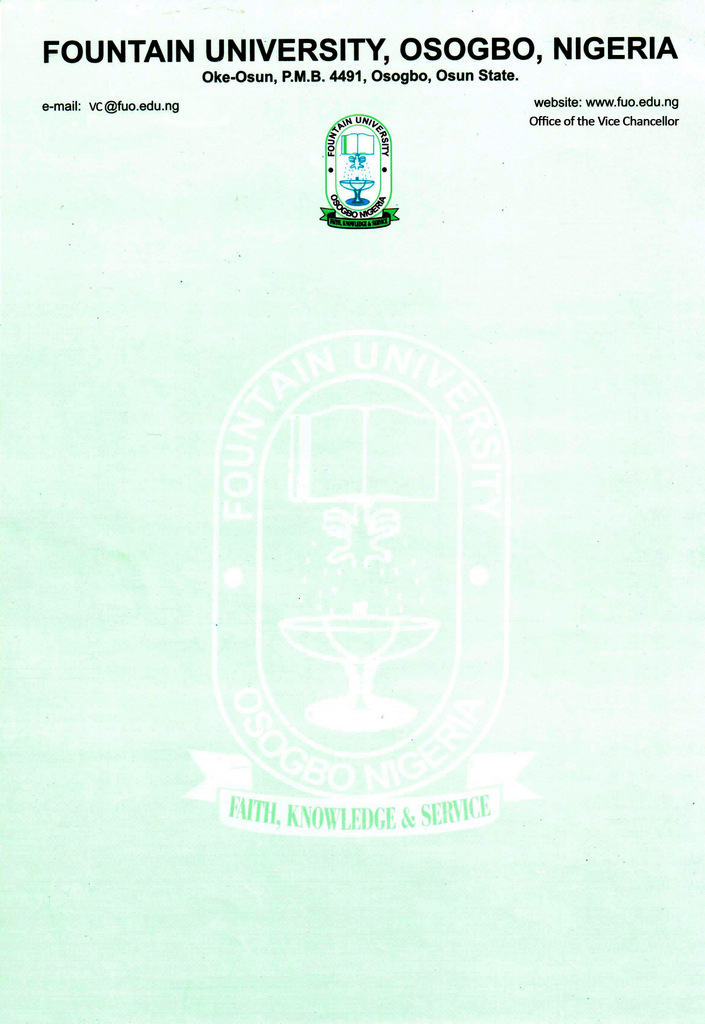 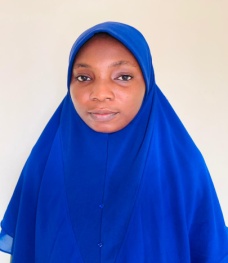 CURRICULUM VITAEName:	SHITTU-ADENUGA, Zaynab OmotoyosiCollege/Department: Law / Private and Business Law Place and Date of Birth: 07/03/1990Nationality: NigerianState of Origin/Local Govt Area: Oyo/ Oyo East Marital Status: MarriedNumber and Ages of Children: 3/ Ages 6,5 and 2Residential Address: No 7, Kumuyi Street, Ibikunle Area, Osogbo, Osun State.Address for Correspondence: No 7, Kumuyi Street, Ibikunle Area, Osogbo, Osun State.Mobile(s): 08055567161/09021870884Institutional e-Mail Address: shittuadenuga.zaynab@fuo.edu.ngEducational Institutions attended with dates (Starting with the Latest Date/Institution)University of Ibadan (Ibadan, Nigeria)		   September 2019-Date	University of Ibadan (Ibadan, Nigeria)        February 2015- November 2016	Nigerian Law School (Bwari, Garki, Abuja)        October 2012– August 2013	University of Ibadan (Ibadan, Nigeria)                October 2008–August 2012Academic Qualifications obtained with dates (Starting with the Latest: Date/Qualification/Subject)Doctor of Philosophy in Law (PhD)Doctor of Philosophy in Law (PhD)	September 2019-DateMasters of Law (LLM)	Ph.D. Grade	)     February 2015- November 2016	Barrister at Law (BL) Second Class Upper Division   Oct.  2012– Aug. 2013Completed modules in Property Law Practice (Grade A), Corporate Law Practice (Grade A), Criminal Litigation (Grade A), Law in Practice (Grade A) and Civil Litigation (Grade B+).Bachelor at Law   First Class Honors (6.4 out of 7.0) Oct. 2008–Aug. 2012Completed several modules including the Legal Methods, Family law, Criminal Law, Criminology, Islamic Law, Law of Contracts, Law of Torts, Evidence amongst othersProfessional Qualification(s) with dates (Starting with the Latest)Council of Legal Education				October 2008-August 2012Call to Bar Certificate13	 Work Experience with datesa.	Lecturer, College of Law, Fountain University   February 2021- Till Date Delivering  lectures and tutorialsPreparing and developing teaching aidsPreparing examination questions and  recording sameInvigilating during examinationsb.     Courses taught at the University Level (subject area of specialization)         Undergraduate Programmes: Legal Method I &II, Law of Contract I & II,          Nigerian Legal System I&IIc. Work experience in other organisation(s) (Date/Institution/Status/Responsibility)Centre for Research, Innovation, Development and Entrepreneurship UKResearch Assistant						January 2022Trust Chambers (Osogbo, Nigeria)		September 2016-January 2021           Associate CounselConducted legal research on different areas of law Gave legal advice to clients on issues relating to marriage, divorce and custody of childrenPrepared incorporation Documents, sale of land agreements, leasehold or tenancy agreements, non-disclosure agreements, letter of undertakings and expression of Interest.Drafted pleadings and briefsPersonally handled cases in courtsGrace InfoTech Limited  				March 2016- August 2016(Publishers of Law Pavillion electronic law report)                                             Legal AnalystAnalysed and summarised court judgments for electronic publicationsUniversity of Ibadan (Ibadan, Nigeria)	February 2015-November 2016Faculty of law (Tutorial/ Research Assistant)Taught First-Year Law Students “ Legal Method”Niyi Ajewole & Co (Ibadan, Nigeria)	September 2014- January 2015  Counsel-In-chamberDrafted pleadings and briefs; andConducted clients interview and gave legal advice to clientsAttorneys, Arbitrators & Associates (Ibadan, Nigeria)	November 2013- September 2014   Counsel-In-chamber14	Details of Administrative and Leadership Experience in the University system (Starting with dates)a.	Administrative experiencei.   Coordinator, Department of Common Law	                July 2021- Sept. 2021ii.  Coordinator, Department of Private and Business Law Oct. 2021- Sept 2022	b.	 Other appointments in the Universityi. Member, FUO College Debate Panelii. Member, Committee on Remissness in Facilitating the switch over to new portal.  iii. Member, Committee on Visit by Regulatory Agencies to new programmes.Iv. Team Leader, Taskforce on Council of Legal Education Accreditation Coordinator, Department of common Law 	      July- September 2021Coordinator, Department of Private and Business Law for 2021/2022 Academic SessionThesis/Dissertation/ (Indicate for which Degree/Discipline/Year/Institution Start with the highest Degree Date/Title/Degree/Institution)LLM thesis (Grade A) titled “The Legal framework for assisted reproductive technology in Nigeria and selected jurisdictions”(2016)University of Ibadan     Ii	LL.B Thesis (Grade A) titled An Appraisal of the Islamic contract law. (2012), University of IbadanListing of Academic PublicationsJournal ArticlesZaynab O. Shittu-Adenuga, The Legal Framework for Domestic Violence On Male Victims, ABUAD Journal of Public and International Law, 2021.Zaynab O. Shittu-Adenuga, The Impact of Covid-19 on infertility and Assisted Reproductive Technology in Nigeria, African Consortium on Law and Religion, 2022Awards: 	Best Student in Jurisprudence and Legal Theory, 2012.University of Ibadan Post-Graduate Scholarship, 2016.Research Interest: Comparative Family Law including Islamic Family Law, and Sexual and Reproductive Rights.Extra-Curricular activities: ReadingRefereesSerifat Olubunmi Labo-PopoolaDepartment of Languages and Literary StudiesFaculty of ArtsAdeleke University, Ede.Ali-Balogun SilifatBursar, Fountain University,Osogbo.iii)	Adediran MarufSenior Associate/ Head of ChamberTrust Chambers,Opposite Aiyegbaju International Market,Osogbo.